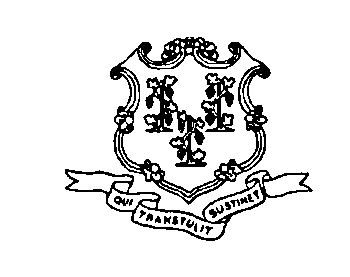 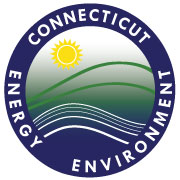 APPLICATION TO TRAP FOXES OR COYOTES CAUSING SEVERE DAMAGE OR THREATS TO PUBLIC HEALTH AND SAFETYLandowners are encouraged to tolerate foxes and coyotes on their property whenever possible, since these predators provide a range of environmental benefits, including predation on many nuisance species as well as some deer. The Wildlife Division publicizes information on the biology and habits of foxes and coyotes and a range of options for dealing with wildlife/human conflicts. Complainants are advised to consult this information at www.ct.gov/deep/wildlife 1. These options include: tolerance; direct supervision of pets (keeping dogs on a leash and cats indoors); containing livestock and poultry within appropriate protective fencing; not feeding wild animals (including birds); animal-proofing openings under sheds and decks; habitat management; and utilizing the regulated trapping season (first Sunday following the first Saturday in November until March 15). Connecticut wildlife regulations allow the hunting of coyotes year round following all hunting laws or municipal firearms ordinances. Foxes may only be hunted during their open hunting season beginning the third Saturday in October through February. The hunting of coyotes or foxes is prohibited on Sunday. Coyotes and foxes may be trapped by licensed trappers during the open trapping season. Trappers must obey all state trapping laws and obtain written permission of landowner. Relocation of coyotes and foxes is prohibited by law - CGS 26-57.Connecticut law allows landowners of lands used for agricultural purposes and their regular employees to pursue, trap and kill furbearers at any time which are found injuring any property. Connecticut General Statute 26-3 provides landowners who have a demonstrable fox and/or coyote problem that threatens public health or safety and/or is causing severe property damage the ability to obtain a permit allowing foxes and/or coyotes to be trapped during the closed season (March 16 – first Saturday in November). The need for such a permit must be demonstrated to the satisfaction of the Wildlife Division. Connecticut General Statute 26-47 allows qualified licensed Nuisance Wildlife Control Operators (NWCOs) to handle fox and/or coyote problems for a fee, if issued a special permit by the Wildlife Division. Names of qualified NWCOs will be provided by contacting the Wildlife Division’s NWCO Program at 860-424-3496. NWCOs charge varying rates, so applicants are advised to compare prices and contract terms.ALL OF THE FOLLOWING QUESTIONS MUST BE ANSWERED ACCURATELY AND COMPLETELY FOR YOUR APPLICATION TO BE PROCESSED. Location/street address of the property where the damage is occurring for which the permit/authorization is being requested (R.F.D. # unacceptable):___________________________________________________________________________________If the foxes or coyotes causing the problem are located on property owned by someone other than the applicant, please list the location/address of the property/properties and provide landowner name and phone number if known. (Be advised: Trapper will need written permission of any landowner where trapping will occur.)******************************************************************************************************************************************Requests for fox or coyote special permits will be evaluated based on the following criteria: Attacks on pets under the control of their handler – this means pets restrained on a leash or held within protective controls (e.g., kennel or yard fenced sufficiently to preclude a coyote or fox from entering the area).Attacks on livestock or poultry under protective control, or coyotes/foxes found entering the area of protective control – this means cattle, horses, sheep, goats, poultry, and similar animals kept for domestic use but not as pets, especially on a farm or ranch and restrained within a physical barrier (e.g., fenced pasture, paddock, corral, pen, coop).Aggressively approaching persons – this means a coyote or fox approaching, while baring teeth, snarling or growling, within 10 feet of a person during the period March 16 through August 31, or within 20 feet of a person during the period September 1 through March 15.Displaying neurological, physical, or biomechanical symptoms associated with injury, disease, or physiological distress likely to result in prolonged suffering or death of the animal. Symptoms include loss of hair, lameness, inability to stand or walk, circling, or excessive panting.Orphaned pups or kits less than one year old (before August 31)Is this activity SEVERELY DAMAGING PROPERTY AND/OR CAUSING POTENTIAL OR IMMEDIATE THREAT TO PUBLIC HEALTH AND SAFETY?  _____Yes             ____NoPlease indicate the type of damage/conflict.  Please be specific, and you may choose more than one.Behavior Displayed:                                                                                   Off-leash/unsupervised pet approachedOff-leash/unsupervised pet attackedPet inside fencing/kennel approachedOn-leash pet approachedOn-leash pet attackedPerson approached/followedPerson attacked/bittenOther Diseased/Orphaned etc. Orphaned pups (less than 1 year, before August 31)Displaying neurological, physical, or biomechanical symptoms associated with injury, disease, or physiological distress likely to result in prolonged suffering or death. Please describe:
________________________________
Den is located in:Under storage building, etc.Suspected nearby – in neighborhoodOn town propertyApplicant’s yard or propertyLivestock/Poultry:Worrying livestock/poultry, sightings in proximityEntered fenced paddock, corral, pasture, pen, etc.Contained livestock/poultry attacked. Please describe containment facilities:___________________________ ___________________________******************************************************************************************************************************************Applicant may provide further evidence of severe damage and/or threat to public health or safety by providing the following:ANIMAL CONTROL OFFICER, POLICE OFFICER, ENVIRONMENTAL CONSERVATION OFFICER: Submission of an official report or record from local or state animal control, police, or Environmental Conservation (EnCon) officer verifying repeated or severe interactions between foxes/coyotes and people, pets, or livestock. Their signature indicates that they have inspected and/or have knowledge of the problem and agree that the current fox/coyote activity is causing severe property damage and/or a threat to public health and safety.(Signature)						(Title)					(Date)******************************************************************************************************************************************If the fox/coyote problem described in this document meets the statutory criteria, a special permit may be issued to a qualified NWCO. Permits will be issued based on this application, all required supporting documents, and approval by the Wildlife Division Director.I, the landowner, have chosen the following licensed Nuisance Wildlife Control Operator:NWCO Name ________________________________________________________ License# ______________Address ________________________________________________________City	________________________________	State _____	Zip Code ___________  DEEP reserves the right to inspect the property at any time to verify that the fox/coyote problem requires a special permit/authorization and the laws governing the issuance and use of damage permits are being met.I declare under penalties of false statement, as provided for in Sec. 26-90 of the Connecticut General Statutes, that the statements herein made by me are true and correct.Landowner/Applicant Signature     							Date						Return application to:  DEEP Wildlife Division		Or submit by EMAIL: chris.vann@ct.gov 			79 Elm St.				Call: 860-424-3496					Hartford, CT 06106			Attn.: Chris Vann			FAX: 860-424-4058 (call to notify application faxed)